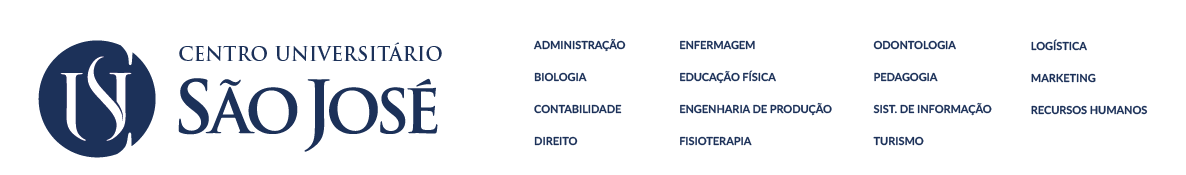 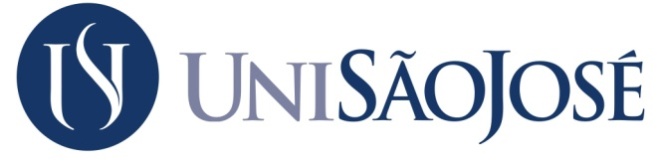 ESCOLAS DE SAÚDE, NEGÓCIOS, DIREITO E EDUCAÇÃO.EDITAL DE SELEÇÃO DE BOLSISTAS DO PROGRAMA INICIAÇÃO À PESQUISA.2022.1ºA Pró-Reitoria de Ensino, Pesquisa e Extensão torna público que estarão abertas, no período 14/01 a 10/02/2022 as inscrições para o processo seletivo de bolsista de Iniciação à Pesquisa para 2022.1º, observadas as seguintes instruções:I – DISPOSIÇÕES GERAISArt. 1º. O concurso destina-se a preencher 34 vagas de estudantes bolsistas de Iniciação à Pesquisa para os seguintes cursos: Art. 2º. As bolsas de Iniciação à Pesquisa correspondem ao valor de R$ 250,00 reais para o curso de Odontologia e de até 50% da mensalidade para os demais cursos, além da atribuição de 80 horas como Atividade Complementarcom a entrega do relatório devidamente assinado e avaliado pelo professor orientador responsável.Art. 3º. A validade das bolsas será de MARÇO – JUNHO, não podendo ser renovadas sem concurso.Art. 4º. Os bolsistas aprovados assinarão um contrato com o Centro Universitário São José, assumindo o compromisso de cumprir carga horária mínima de 10 horas semanais, estando à disposição dos professores orientadores para o desenvolvimento de atividades pertinentes ao projeto de pesquisa. Art. 5º. Os bolsistas deverão elaborar detalhadamente um relatório final na Plataforma Microsoft Forms a ser preenchida em data previamente divulgada a cerca das atividades desenvolvidas, subscrito e avaliado pelo professor responsável pela orientação.Art. 6º. Os bolsistas juntamente com o professor-orientador deverão também apresentar um artigo visando à publicação em um periódico científico.Art. 7º. Os bolsistas, que não cumprirem o disposto nos artigos 4º. e 5º, bem como demais determinações estabelecidas pelo professor orientador, terão suspensas as bolsas, a qualquer tempo, com devolução dos valores concedidos, e ficarão proibidos de participar de novo processo seletivo para vagas de bolsistas na instituição.II – A INSCRIÇÃO E SELEÇÃOArt. 8º. As inscrições serão realizadas de modo online, pelo link na Plataforma Forms. Poderão inscrever-se estudantes devidamente matriculados no respectivo semestre letivo.Art.9º. Poderão inscrever-se em apenas um projeto de pesquisa os estudantes devidamente matriculados no respectivo semestre.Art. 10º. As avaliações serão realizadas por comissão composta pelos Diretores e Coordenadores das Escolas.Art. 11º. Os resultados oficiais serão divulgados até o dia 24/02/2022.Art. 12º. O estudante candidato será considerado inscrito no processo seletivo através do requerimento preenchido na Plataforma Microsoft Forms de modo online anexando o pré-projeto de pesquisa, indicando o professor-orientador.  III – LINHAS DE PESQUISAArt. 13º. Os projetos são organizados nas seguintes linhas de pesquisa:RESPONSABILIDADE SOCIAL E EMPREENDEDORISMOINDICADORES DE AVALIAÇÃO DE DESEMPENHO PROFISSIONAL E APRENDIZAGEM. EDUCAÇÃO, SAÚDE E MEIO AMBIENTE.CIÊNCIA – TECNOLOGIA – SOCIEDADEACESSO À JUSTIÇA: DESJUDICIALIZACAO E FORMAS ALTERNATIVAS DE SOLUCAO DE CONFLITOS.ODONTOLOGIA NA PRÁTICA CLÍNICA LAZER E SOCIEDADEIV - DISPOSIÇÕES FINAISArt. 14º. Não será permitido o acúmulo de bolsas com a Monitoria, sendo que esta será descontada somente sobre o valor pago no semestre. Se casualmente ocorrer algum equívoco na disponibilização do desconto do aprovado-bolsista, ele deverá imediatamente dirigir-se ao setor PIT para que seja resolvida a situação dentro do semestre letivo do programa e não após.Art.15º. É expressamente proibido candidatos nos programas com qualquer tipo de bolsa igual ou superior a 80%, todavia será autorizada a participação sem bolsa.Art.16º. O estudante-bolsista e o não bolsista de Iniciação à Pesquisa deverão comparecer às reuniões e eventos marcados com a coordenação de Iniciação à Pesquisa e Monitoria do Centro Universitário São José ao ser convocado. Art.17º. É expressamente proibido o exercício da Iniciação à Pesquisa sem a participação em todas as etapas do processo seletivo do inicio ao fim decorrente dos Editais lançados regularmente a cada semestre. Art. 18º. É obrigatória a entrega do Relatório assinado e avaliado pelo Professor Orientador para que o estudante-pesquisador receba a carga horária para Atividades Complementares e receba o Certificado de participação no respectivo programa referente ao semestre realizado.Art.19º.É expressamente proibida a transferência de bolsa do estudante desistente para outro estudante.Art.20º. A Ficha de Inscrição deverá ser preenchida pelo candidato na Plataforma Microsoft Forms.Art. 21º. Cabe à Direção e Coordenação das referidas Escolas resolver questões omissas neste regulamento.Rio de Janeiro, 13 de janeiro de 2022.______________________________Prof. Prof. Antonio Charbel José ZaibReitor UniSãoJosé______________________________Prof. Armando HayassyPró-Reitor de Ensino, Pesquisa e ExtensãoCURSOSVAGASADMINISTRAÇÃO2ANÁLISE DE SISTEMAS1CIÊNCIAS BIOLÓGICAS4DIREITO3EDUCAÇÃO FÍSICA5ENFERMAGEM5FISIOTERAPIA 5ODONTOLOGIA5PEDAGOGIA2TURISMO1